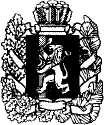 АДМИНИСТРАЦИЯ МАНСКОГО РАЙОНА КРАСНОЯРСКОГО КРАЯПОСТАНОВЛЕНИЕОб утверждении муниципальной программы Манского района «Развитие физической культуры и спорта Манского района» на 2022 год и плановый период 2023-2024 гг.В соответствии с пунктом 1 статьи 179 Бюджетного Кодекса РФ, руководствуюсь пунктом 1 статьи 35 Устава Манского района, администрация Манского района ПОСТАНОВЛЯЕТ:1. Утвердить муниципальную программу Манского района «Развитие физической культуры и спорта Манского района» на 2022 год и плановый период 2023-2024 гг.    согласно приложению. 2. Постановление администрации Манского района от 13.11.2020 года № 764 «Об утверждении муниципальной программы Манского района «Развитие физической культуры и спорта Манского района» на 2021 год                            и плановый период 2022-2023 гг.  считать утратившим силу с 31.12.2022 года.3. Постановление вступает в силу с 01.01.2022 года и подлежит официальному опубликованию.  Глава района		                                                                   А.А.Черных                                   Приложение                                                                 	к постановлению администрации                                                 от                            №                                  Муниципальная программа«Развитие физической культуры и спорта Манского района» 1. Паспортмуниципальной программы «Развитие физической культуры и спорта   Манского района» 2. Характеристика текущего состояния соответствующей сферы с указанием основных показателей социально-экономического развития Манского района и анализ социальных, финансово-экономических и прочих рисков реализации программы.Цели государственной политики в сфере физической культуры и спорта определены в Концепции долгосрочного социально-экономического развития Российской Федерации на период до 2024 года, утвержденной распоряжением Правительства Российской Федерации от 17.11.2008 года № 1662-р и предусматривающей необходимость создания условий для ведения гражданами здорового образа жизни, развития массового спорта и повышения конкурентоспособности российского спорта на международной спортивной арене.Распоряжением Правительства Российской Федерации от 24 ноября 2020 года №3081-р утверждены Стратегии развития физической культуры и спорта в Российской Федерации на период до 2030 года, государственная программа Российской Федерации «Развитие физической культуры и спорта» соответственно, устанавливающие направления развития отрасли до 2030 года. В качестве основного ожидаемого конечного результата реализации данных документов заявлено устойчивое развитие физической культуры и спорта, характеризующееся ростом количественных показателей и качественной оценкой изменений, происходящих в сфере физической культуры и спорта.Для достижения целей государственной политики в сфере физической культуры и спорта к 2030 году необходимо удвоить число граждан, систематически занимающихся физической культурой и спортом. Одновременно необходимо решать задачи по подготовке спортивного резерва, развитию спорта высших достижений. В развитии массовой физической культуры и спорта в Манском районе сделана ставка на работу по формированию сети спортивных клубов по месту жительства. В районе функционирует 6 спортивных клуба по месту жительства, все они созданы при государственной поддержке в рамках ДЦП. Для того, чтобы процесс создания сети спортивных клубов по месту жительства носил комплексный характер, ежегодно сборная Манского района принимает участие спартакиаде «Мой спортивный двор». В спортивных клубах по месту жительства в Манском районе занимается 3570 человек, что составляет 22,38 % от числа систематически занимающихся физической культурой и спортом жителей района.  На территориях района организовано проводятся около 120 физкультурных, спортивных мероприятий с общим количеством участников, превышающим 8000 человек.По результатам реализованных в 2020-2021 гг. мероприятий динамично вырос наиболее интегральный и объективный показатель оценки эффективности деятельности по развитию физической культуры и спорта «удельный вес жителей, систематически занимающихся физической культурой и спортом».  В Манском районе систематически физической культурой и спортом занимается составил 5600 человек, аналогичный показатель 2020 года составляет 5302 человек.В результате реализации муниципальных целевых программ, а также за счет средств внебюджетных источников в Манском районе в период с 2019 годы введены в эксплуатацию, реконструировано 1 спортсооружение.            С 2019 по 2020 годы наблюдается увеличение общей численности детей, занимающихся в СШ. Численность занимающихся в учреждениях спортивной подготовки детей физкультурно-спортивной направленности составляет 267 человек. Продолжается реализация спортивных мероприятий, направленных на поиск и выявление наиболее перспективных и одаренных детей, проводятся районные соревнования по пяти игровым видам спорта, в которых приняло участие порядка 700 человек. В рамках обеспечения подготовки спортсменов к спортивным соревнованиям краевого, межрегионального и российского уровня и участия в данных спортивных соревнованиях проводятся учебно-тренировочные сборы на территории района. Для дальнейшего развития физической культуры и спорта на территории Манского района необходимо: - усилить работу по развитию сети спортивных клубов по месту жительства «ФСК»; - продолжить работу по укреплению инфраструктуры физической культуры и спорта;- совершенствовать систему проведения официальных физкультурных спортивных мероприятий на территории Манского района;- усилить работу по пропаганде здорового образа жизни;Невыполнение целевых показателей и показателей результативности Программы в полном объеме может быть обусловлено финансовыми рисками, вызванные недостаточностью и несвоевременностью объемов финансирования из районного бюджета.Преодоление финансовых рисков возможно при условии достаточного и своевременного финансирования мероприятий из районного бюджета, а также путем перераспределения финансовых ресурсов районного бюджета.В целях управления указанными рисками в процессе реализации Программы предусматривается:текущий мониторинг выполнения Программы;осуществление внутреннего контроля исполнения мероприятий Программы;контроль достижения конечных результатов и эффективного использования финансовых средств Программы.Основной мерой управления рисками реализации Программы являются меры правового регулирования. При этом важным условием успешной реализации Программы является управление рисками с целью минимизации их влияния на достижение целей Программы. Возникновение финансовых рисков может привести к недофинансированию запланированных мероприятий Программы, что приведет к неисполнению программных мероприятий и не достижению целевых показателей программы.  Минимизация данных рисков предусматривается мероприятиями Программы путем усиления контроля исполнителем (соисполнителем), долгосрочным прогнозированием тенденций развития экономических процессов на территории района.     Остальные виды рисков связаны со спецификой целей и задач Программы, и меры по их минимизации будут приниматься в ходе оперативного управления. Финансирование мероприятий Программы в очередном финансовом году осуществляется с учетом результатов мониторинга и оценки эффективности реализации Программы в отчетном периоде.3. Приоритеты и цели социально-экономического развития 
в соответствующей сфере, описание основных целей и задач программы, прогноз развития соответствующей сферы3.1. Приоритеты государственной политики в сфере реализации Программы К приоритетным направлениям реализации Программы в сфере физической культуры и спорта относятся:	- формирование здорового образа жизни через развитие массовой физической культуры и спорта;	- развитие детско-юношеского спорта и системы подготовки спортивного резерва;	В рамках направления «Формирование здорового образа жизни через развитие массовой физической культуры и спорта» предстоит обеспечить:	- реализацию календарного плана официальных, физкультурных спортивных мероприятий путем:	- организации и проведения физкультурных и комплексных спортивных мероприятий среди учащихся района;	- организации и проведения физкультурных и комплексных спортивных мероприятий среди лиц средних и старших групп населения района;	- организации и проведения всероссийских массовых акций;	- организации и проведения спортивных соревнований;	- организацию межмуниципального взаимодействия путем: 	- формирования рейтинга развития физической культуры и спорта в муниципальных образованиях района;	- организации и проведения отраслевых семинаров для руководителей и специалистов органов управления физической культурой и спортом муниципальных образований района;	- организации работы координационного совета по физической культуре и спорту;	- развитие материально-технической базы путем строительства и ввода в эксплуатацию спортивных объектов; 	- развитие адаптивной физической культуры путем:	- повышения квалификации специалистов в области адаптивной физической культуры и спорта инвалидов;	- открытия отделений по адаптивной физической культуре при действующем физкультурно-спортивном клубе по работе с инвалидами в Манском районе;	В рамках направления «Развитие детско-юношеского спорта и системы подготовка спортивного резерва» предстоит обеспечить:	- повысить эффективность сети учреждений спортивной подготовки\детей физкультурно-спортивной направленности путем:	- материально-технического обеспечения деятельности учреждений спортивной подготовки детей, муниципальных образований Манского района;	- повышения квалификации руководителей и специалистов учреждений физкультурно-спортивной направленности;	- участия учреждений в краевых и федеральных грантовых и целевых программах.3.2. Цели и задачи, описание ожидаемых конечных результатов ПрограммыЦели программы, следующие:- создание условий, обеспечивающих возможность гражданам систематически заниматься физической культурой и спортом, повышение конкурентоспособности спорта Манского района на краевой и всероссийской спортивной арене;- развитие массовой физической культуры и спорта;- развитие физкультурно-спортивной направленности в Манском районе;-  обеспечение реализации программы и прочие мероприятия.Задачи программы:- обеспечение развития массовой физической культуры на территории Манского района;- сохранение и развитие спортивных клубов по                                                                                         месту жительства граждан; - поддержка спортивных инициатив населения;- создание условий для эффективного, ответственного и прозрачного управления финансовыми ресурсами в рамках выполнения установленных функций и полномочий;- обеспечение возможности участия спортсменов района по адаптивному спорту в районных и краевых соревнованиях, фестивалях.4. Механизм реализации отдельных мероприятий Программы Решение задач Программы достигается реализацией подпрограмм, реализация отдельных мероприятий не предусмотрена.Организационные, экономические и правовые механизмы, необходимые для эффективной реализации мероприятий подпрограмм; последовательность выполнения мероприятий подпрограмм; представлены в подпрограммах Программы.5. Прогноз конечных результатов программы, характеризующих целевое состояние (изменение состояния) уровня и качества жизни населения, социальной сферы, экономики, степени реализации других общественно значимых интересов и потребностей в соответствующей сфере на территории Красноярского края.Своевременная и в полном объеме реализация Программы позволит достичь: увеличить долю граждан Манского района, систематически занимающегося физической культурой и спортом к общей численности населения края до 33,5 %;увеличить количество спортсменов Манского района в составе краевых сборных команд по видам спорта до 32 человек. Реализация Программы будет способствовать:формированию здорового образа жизни через развитие массовой физической культуры и спорта;развитию детско-юношеского спорта и системы подготовки спортивного резерва.Перечень целевых показателей и показателей результативности Программы с расшифровкой плановых значений по годам ее реализации представлены в приложении № 1 к Программе, значения целевых показателей на долгосрочный период представлены в приложении № 2 к Программе. 6. Перечень подпрограмм с указанием сроков их реализации 
и ожидаемых результатовПрограмма включает 4 подпрограмм, реализация мероприятий которых в комплексе призвана обеспечить достижение цели и решение программных задач:Подпрограмма 1 «Развитие массовой физической культуры и спорта»;Подпрограмма 3 «Развитие дополнительного образования физкультурно-спортивной направленности в Манском районе» Подпрограмма 4 «Обеспечение реализации муниципальной программы и прочие мероприятия».Реализация мероприятий подпрограмм позволит достичь в 2022- 2024 годах следующих результатов:по подпрограмме 1 «Развитие массовой физической культуры и спорта»:увеличение доли граждан Манского района занимающихся физической культурой и спортом по месту работы, в общей численности населения,                        занятого в экономике до 33,5% в 2022 году;подпрограмма 3 «Развитие дополнительного образования физкультурно-спортивной направленности в Манском районе»:доля спортсменов Манского района в составе краевых сборных команд по видам спорта от численности занимающихся в СШ составит 5,2 % в 2022 году;по подпрограмме 4 «Обеспечение реализации программы и прочие мероприятия»:своевременность разработки нормативных правовых актов, договоров и соглашений Манского района, формирующих расходные обязательства Манского района до 5 баллов;оценка качества планирования бюджетных ассигнований до 5 баллов;проведение мониторинга результатов деятельности подведомственных учреждений до 5 баллов;наличие нарушений, выявленных в ходе проведения ведомственных контрольных мероприятий до 5 баллов;соблюдение сроков представления годовой бюджетной отчетности до 5 баллов. 7. Информация об объеме бюджетных ассигнований, направленных на реализацию научной, научно-технической и инновационной деятельностиРеализация научной, научно-технической и инновационной деятельности в рамках Программы не предусмотрено.8. Информация о ресурсном обеспечении и прогнозной оценке расходов на реализацию целей программы Объем бюджетных ассигнований на реализацию программы на 2022-2024 годы составляет всего	33 202,288тыс. рублей из них в том числе по годам: в 2022 году всего 13 197,229 тыс. рублей, в 2023 году всего 10 001,968 тыс. рублей, в 2024 году всего 10 003,091 тыс. рублей. Бюджетное финансирование программных мероприятий осуществляется в следующих формах расходов бюджета: - субсидии на оснащение ФСК спортивным инвентарем необходимым для занятий в них физкультурно-спортивной деятельностью;- покупка спортивного инвентаря необходимого для развития ФК и спорта в районе- проведение спортивных мероприятий- участие сборной команды Манского района в краевых спортивно-массовых мероприятияхДиректор МКУ «КФиС»                                                                     М.В. Лихота                                                                                                                                                                                     Приложение № 1к Паспорту муниципальной программы «Развитие физической культуры и спорта Манского района»СВЕДЕНИЯо целевых индикаторах и показателях результативности муниципальнойпрограммы «Развитие физической культуры и спорта Манского района» и подпрограмм Директор МКУ «КФиС»                                                                                                                                            М.В. Лихота	Приложение № 2к Паспорту муниципальной программы «Развитие физической культуры и спорта Манского района»Перечень мероприятий программы «Развитие физической культуры и спорта Манского района» с указанием объема средств на их реализациюДиректор МКУ «КФиС»                                                                                                                                                 М.В. Лихота	Приложение № 3к Паспорту муниципальной       программы «Развитие физической культуры и спорта Манского района                                                           Ресурсное обеспечение и прогнозная оценка расходов на реализацию целей муниципальной программы«Развитие физической культуры и спорта Манского района» с учетом источников финансирования,в том числе по уровням бюджетной системы  Директор МКУ «КФиС»                                                                                                                                               М.В. ЛихотаПриложение № 4к Паспорту муниципальной       программы «Развитие физической культуры и спорта Манского района                                                           Прогноз сводных показателей Муниципальных заданий на оказание (выполнение) муниципальных услуг (работ) районными муниципальными учреждениями по муниципальной программе Манского районаДиректор МКУ «КФиС»                                                                                                                                                М.В. Лихота                                                                                                                                 Приложение №1 к муниципальной программе                                                                           «Развитие физической культуры и спорта Манского района»Подпрограмма 1«Развитие массовой физической культуры и спорта»в рамках муниципальной программы«Развитие физической культуры и спорта Манского района»Паспорт подпрограммыОсновные разделы подпрограммы.2.1. Постановка общерайонной проблемы и обоснование необходимости разработки подпрограммы.Физическая культура и спорт являются неотъемлемой частью современного образа жизни, социального и культурно-нравственного развития общества. Они способствуют развитию отношений между территориями Манского района и Красноярского края и установлению контактов между гражданами, играют важную роль в политике, экономике, культуре Манского района. К числу социальных функций физической культуры и спорта относятся:- укрепление здоровья граждан всех возрастов;- профилактика негативных явлений современного социума, таких как алкоголизм, наркомания, детская беспризорность и др.;- повышение эффективности общественного производства;- обеспечение высокого социального статуса и имиджа Манского района.Эти общественно значимые функции физической культуры и спорта призвана осуществлять система физической культуры и спорта района.Функционирование системы физической культуры и спорта в районе осуществляется благодаря включению системы физического воспитания во всех звеньях образовательного пространства: детских дошкольных учреждениях, общеобразовательных школах, физкультурных клубов по месту жительства и дополнительном образовании детей.В системе дополнительного образования района занимается 550 детей и подростков. Опорными видами спорта для района являются, вольная борьба, лыжные гонки, легкая атлетика, футбол, настольный теннис, шашки, шахматы, волейбол и армрестлинг. Вместе с тем в условиях экономической неопределенности, кризисных явлений в общественной жизни, в ранее хорошо отлаженной и относительно нормально функционирующей системе физической культуры в стране возникли противоречия, которые породили проблемы, сдерживающие развитие этой важнейшей социальной сферы. К числу этих проблем следует отнести:- отсутствие у большинства жителей района мотивированной потребности укреплять свое здоровье, через физическую культуру и спорт;- несовершенную систему оценки труда тренерско-преподавательского состава, снижающую эффективность работы в современных условиях;- отсутствие благоприятных правовых условий для внешних и внутренних инвестиций в развитие спортивно-физкультурной инфраструктуры;- низкое материально-техническое оснащение детской юношеской спортивной школы, отсутствие клубов по месту жительства оздоровительной направленности.Отмеченные проблемы усугубляют низкое бюджетное финансирование, что привело к износу основных фондов сферы физической культуры и спорта, который по различным объектам составляет от 60 до 85 процентов. Спортивные залы для проведения тренировок и соревнований по вольной борьбе, волейболу в условиях хронического недофинансирования на сегодняшний день требуют капитального ремонта. Вместе с тем, на фоне слабой материально-технической базы спортивных учреждений, спортсмены Манского района продолжают тренироваться, заниматься физкультурой и спортом, достигать высоких результатов. Выпускники ДЮСШ нашего района, поступив в высшее, среднее учебное заведение, становятся победителями и призерами первенства России, чемпионатов Красноярского края, выполняют нормативы мастеров спорта, входят в состав сборной Красноярского края.Взрослое население района стали активней посещать различные спортивные секции, на лицо тенденция к популяризации физкультурно-оздоровительных занятий. Затрудняет процесс занятия спортом этой категории населения отсутствие спортзалов, необходимого оборудования, тренажеров, плоскостных спортивных сооружений.2.2. Основная цель, задачи, этапы и сроки выполнения подпрограммы, целевые индикаторы.Основными целями подпрограммы являются:- улучшение состояния здоровья населения района за счет обеспечения доступности занятий физической культурой и спортом при эффективном использовании спортивной базы;- материально-ресурсное обеспечение физкультурно-оздоровительных учреждений для сохранения высоких спортивных результатов и повышения уровня спортивного мастерства, Достижение поставленной цели может быть при условии решения следующих задач:- обеспечение населения Манского района возможностью заниматься физической культурой и спортом;- совершенствование деятельности клубов по месту жительства физкультурно-оздоровительной направленности;- формирование у населения, особенно у детей и молодежи, устойчивого интереса к занятиям физической культурой и спортом;- создание необходимых условий для укрепления и развития имеющейся материально-технической базы физической культуры и спорта в районе;- повышение социального имиджа Манского района на краевой и всероссийской аренах;Сроки выполнения подпрограммы: 2022 - 2024 годы. Целевыми индикаторами, позволяющими измерить достижение цели подпрограммы, являются:-увеличение доли граждан Манского района, систематически занимающегося физической культурой и спортом к общей численности населения района до 33,5 %;-увеличение количества спортсменов Манского района в составе краевых сборных команд по видам спорта до 32 человек. -  Увеличение количество физкультурно-спортивных клубов по месту жительства всех форм собственности до 5.2.3. Механизм реализации подпрограммы1. Реализацию подпрограммы осуществляют:Муниципальное казенное учреждение «Комитет по физической культуре и спорту Манского района»;Финансирование мероприятий подпрограммы осуществляется за счет средств местного бюджета в соответствии с мероприятиями подпрограммы согласно приложению № 2 (далее - мероприятия подпрограммы) и краевого бюджета путем участия в краевых конкурсах на предоставление субсидии.Главными распорядителями средств местного бюджета являются:Администрация Манского района при реализации мероприятий подпрограммы.Размещение заказов на поставки товаров, выполнение работ, оказание услуг для нужд муниципальных бюджетных учреждений осуществляется в соответствии с Федеральным законом от 05.04.2013 N 44-ФЗ "О контрактной системе в сфере закупок товаров, работ, услуг для обеспечения государственных и муниципальных нужд".2.4. Организация управления подпрограммойи контроль за ходом ее выполнения1. Управление реализацией подпрограммы осуществляет администрация Манского района.2. Отчет по итогам года должен содержать информацию о достигнутых конечных результатах и значений целевых индикаторов, указанных в паспорте подпрограммы3. Текущий контроль за ходом реализации подпрограммы осуществляет администрация Манского района.4. Финансовое управление Манского района осуществляет контроль за целевым использованием средств районного бюджета.2.5. Оценка социально-экономическойэффективности от реализации подпрограммыРеализация подпрограммных мероприятий за период 2022 - 2024 годов позволит:-увеличить долю граждан Манского района, систематически занимающегося физической культурой и спортом к общей численности населения края до 33,5 %; в 2024 году-увеличить количества спортсменов Манского района в составе краевых сборных команд по видам спорта до 32 человек в 2024году;-  Увеличить количество физкультурно-спортивных клубов по месту жительства всех форм собственности до 7 в 2024 году.Эффективность реализации программных мероприятий будет выражаться в улучшении качества жизни подрастающего поколения, психологической устойчивости жителей района, разумной занятости детей и подростков, укреплении их здоровья и отвлечении от пагубных пристрастий и вредных привычек, повышении социального имиджа и статуса спортсменов и физкультурных работников Манского района.Реализация мероприятий, предусмотренных программой, позволит улучшить спортивно-физкультурную инфраструктуру района, что в целом позволит увеличить ресурсы человека как главной производительной силы общества.Выполнение программных мероприятий позволит:- оздоравливать население района с эффективным использованием естественных природно-климатических условий, гигиенических факторов окружающей среды, имеющейся материально-технической базы посредством занятий физической культурой и спортом;- вовлекать в занятия физической культурой и спортом, отбирать одаренных детей для подготовки спортивного резерва и спорта высших достижений;- обеспечивать существующие и вновь открывающиеся клубы по месту жительства физкультурно-оздоровительной направленности, учебные заведения дополнительного образования необходимым оборудованием и инвентарем;- функционировать спортивно-физкультурной и оздоровительной инфраструктуре района;- увеличить число жителей района систематически занимающимися ФК и спортом до 10% от общего числа жителей района; -  на краевых спортивных летних играх «Олимпийская нива Красноярья» в комплексном зачете занимать не ниже 10 общекомандного места среди сельских территорий Красноярского края.2.6. Система подпрограммных мероприятийПеречень мероприятий подпрограммы приведен в приложении № 2 к программе.2.7. Обоснование финансовых, материальных и трудовыхзатрат (ресурсное обеспечение подпрограммы) с указаниемисточников финансированияМероприятия подпрограммы реализуются за счет средств местного бюджета и краевого бюджета. Объёмы и источники финансирования» изменить и изложить в следующей редакции: Общий объем финансирования подпрограммы составляет всего 2 615,00тыс. рублей из них: в 2022 году всего 983,000тыс. рублей, в 2023 году в 816,00тыс. рублей, в 2024 году 816,00 тыс. рублей. Директор МКУ «КФиС»                                                                     М.В. Лихота                                                                                                                                                                   Приложение №2                                                                        к муниципальной программе                                                                       «Развитие физической культурыи спорта Манского района»Подпрограмма 3«Развитие дополнительного образованияфизкультурно-спортивной направленности в Манском районе»в рамках муниципальной программы«Развитие физической культуры и спорта Манского района»Разделы подпрограммы1. Обоснование необходимости разработки и принятия подпрограммы.         В Манском районе, как и в крае и в России в целом остро, стоит проблема, с состоянием здоровья населения, в первую очередь детей и молодёжи. Ежегодно увеличивается количество молодых людей, злоупотребляющих алкоголем, пристрастившихся к курению. Одно из решений данной проблемы, это привлечение детей, подростков и молодёжи к занятиям физической культурой и спортом, через привлечение детей к занятиям в спортивных клубах и секциях, проведение большего количества спортивно - массовых мероприятий с включением максимально возможного количества участников.          Дополнительное образование детей в области физической культуры и спорта способствует решению задач социально-экономического развития района.  Оно является одним из наиболее важных сфер деятельности, так как приобщает детей к ведению здорового образа жизни, раскрывает потенциал личности, побуждает к достижению определённого результата. Этот вид образования способствует жизненному и профессиональному самоопределению подрастающего поколения и является средством от избавления вредных привычек.Основные цели и задачи реализации подпрограммы.         Создание условий для укрепления здоровья подрастающего поколения путём популяризации массовой физической культуры и спорта и приобщение к систематическим занятиям физической культурой и спортом, выявления, сопровождения и поддержки детей района, их самореализации, самоопределения в соответствии со способностями.        Программа предусматривает решение следующих задач:- проведение массовых и физкультурных мероприятий среди детей, подростков и молодёжи- информационная поддержка и пропаганда массовой физической культуры и спорта на территории района.- выявление и поддержка талантливых детей.3. Механизм реализации подпрограммы.        Основной формой реализации программы является организация и проведение спортивно-массовых мероприятий как с учащимися СШ, так и с учащимися общеобразовательных школ района, а также обеспечение участия наиболее подготовленных спортсменов в спортивно-массовых мероприятиях зонального, межрайонного, краевого и окружного уровней. В процессе реализации используется административный и тренерско-преподавательский состав СШ, на период проведения соревнований, назначаемый ответственными за организацию и проведение мероприятий по обеспечению судейского, технического и комендантского обслуживания. Информационно-методическое обеспечение программы также осуществляется администрацией и педагогическим коллективом ДЮСШ, путем разработки положений, методических рекомендаций по условиям участия в соревнованиях, правилам проведения соревнований по видам спорта.Директор МКУ «КФиС»                                                                  М.В. Лихота                                                                                                                                                                          Приложение №3                                                                     	к муниципальной программе                                                                    	«Развитие физической культуры и спорта Манского района»Подпрограмма 4«Обеспечение реализации программы и прочие мероприятия», реализуемая в рамках муниципальной программе «Развитие физической культуры и спорта Манского района»    Паспорт подпрограммы Основные разделы подпрограммы.2.1. Постановка общерайонной проблемы и обоснование необходимости разработки подпрограммыДанные объемы планируется направить на следующие приоритетные направления:мероприятия по обеспечению деятельности и выполнению функций специалистов в области спорта, выработке и реализации государственной политики, и нормативно-правовому регулированию в сфере физической культуры, спорта, туризма, а также по управлению муниципальным имуществом в сфере физической культуры и спорта;мероприятия по повышению эффективности бюджетных расходов, направленных на повышение качества финансового управления, а также внедрения современных методик и технологий планирования и контроля исполнения районного бюджета;мероприятия по управлению кадровыми ресурсами, включая проведение мероприятий по оптимальному уровню укомплектованности штатной численности работников сферы физической культуры и спорта, организацию профессиональной подготовки работников, их переподготовку, повышение квалификации и стажировку;мероприятия по сбору и обработке данных официального статистического наблюдения и мониторинг состояния сферы физической культуры и спорта;2.2. Основная цель, задачи, этапы и сроки выполнения подпрограммы, целевые индикаторы.Заказчиком-координатором программы является администрация Манского района в соответствии с подпунктом «а» пункта 5 перечень поручений Президента Российской Федерации от 24.03.2012 № Пр-767.Задача подпрограммы: создание условий для эффективного, ответственного и прозрачного управления финансовыми ресурсами в рамках выполнения установленных функций и полномочий.Сроки выполнения подпрограммы: 2022-2024 годы.В результате реализации указанных мероприятий подпрограммы планируется достижение следующих показателей:Своевременность разработки нормативных правовых актов, договоров и соглашений Манского района, формирующих расходные обязательства Манского района до 5 баллов;Оценка качества планирования бюджетных ассигнований до 5 баллов;Проведение мониторинга результатов деятельности подведомственных учреждений до 5 баллов;Наличие нарушений, выявленных в ходе проведения ведомственных контрольных мероприятий до 5 баллов;Своевременность утверждения муниципальных заданий подведомственным учреждениям до 5 баллов;Своевременность утверждения планов финансово-хозяйственной деятельности учреждений до 5 баллов;Соблюдение сроков представления годовой бюджетной отчетности до 5 баллов.            2.3. Механизм реализации подпрограммы Реализацию подпрограммы осуществляет администрация Манского районаФинансирование мероприятий программы осуществляется за счет средств местного бюджета в соответствии с мероприятиями подпрограммы согласно приложению № 2 к подпрограмме (далее - мероприятия подпрограммы).Получателем бюджетных средств и муниципальным заказчиком является МКУ «КФиС», которое заключает контракты (договоры) на приобретение товаров, выполнение работ, оказание услуг в соответствии с Федеральным законом от 05.04.2013 N 44-ФЗ «О контрактной системе в сфере закупок товаров, работ, услуг для обеспечения государственных и муниципальных нужд"2.4. Организация управления программойи контроль за ходом ее выполненияСлужба финансово-экономического контроля Манского района осуществляет контроль за целевым использованием средств местного бюджета.2.5. Оценка социально-экономическойэффективности от реализации программы1. Реализация мероприятий подпрограммы за период 2022- 2024 годов позволит повысить эффективность управления финансами и использования муниципального имущества в части вопросов реализации программы, совершенствование системы оплаты туда и мер социальной защиты и поддержки, повышение качества межведомственного и межуровневого взаимодействия. 2.6. Система программных мероприятийПеречень мероприятий программы приведен в приложении № 2 к программе.2.7. Обоснование финансовых, материальных и трудовыхзатрат (ресурсное обеспечение программы) с указаниемисточников финансированияМероприятия подпрограммы реализуются за счет средств местного бюджета и краевого бюджета. Общий объем финансирования на реализацию мероприятий подпрограммы составляет всего 12 567,287 тыс. рублей: в том числе   по годам: в 2022 году всего 5 514,695тыс.  рублей, в 2023 году всего 3 526,296 тыс.  рублей, в 2024 году всего 3 526,296тыс.  рублей.Директор МКУ «КФиС»                                                               М.В. Лихота12.11.2021                                      с. Шалинское                                                         № 680		Наименование муниципальной программы«Развитие физической культуры и спорта Манского района» Основание для разработки муниципальной программыСтатья 179 Бюджетного кодекса Российской Федерации; Постановление администрации Манского района №1111 от 10.10.2014 «Об утверждении Порядка принятия решений о разработке муниципальных программ Манского района, их формировании и реализации, в новой редакции»Ответственный исполнительПрограммыАдминистрация Манского районаСоисполнители ПрограммыМуниципальное казенное учреждение «Комитет по физической культуре и спорту Манского района» МБУ «СШ»Подпрограммы ПрограммыПодпрограмма 1 «Развитие массовой физической культуры и спорта»Подпрограмма 3 «Развитие дополнительного образования физкультурно-спортивной направленности в Манском районе» Подпрограмма 4 «Обеспечение реализации программы и прочие мероприятия»Цели ПрограммыСоздание условий, обеспечивающих возможность гражданам систематически заниматься физической культурой и спортом, повышение конкурентоспособности спорта Манского района на краевой спортивной арене.Создание условий для выявления, сопровождения и поддержки спортивно одарённых людей по адаптивному спортуЗадачи ПрограммыОбеспечение развития массовой физической культуры на территории Манского района;Сохранение и развитие спортивных клубов по                                                                                         месту жительства граждан; Поддержка спортивных инициатив населения;Развитие системы дополнительного образования в области спорта;Создание условий для эффективного, ответственного и прозрачного управления финансовыми ресурсами в рамках выполнения установленных функций и полномочий;Обеспечение возможности участия спортсменов района по адаптивному спорту в районных и краевых соревнованиях, фестивалях.Целевые показатели и показатели результативности Программы Доля граждан Манского района, систематически занимающихся физической культурой и спортом к общей численности населения района;Численность занимающихся в муниципальных образовательных учреждениях дополнительного образования детей физкультурно-спортивной направленности; Количество спортсменов Манского района в составе сборных команд Красноярского края по видам спорта; Сроки и этапы реализации Программы2022-2024 годыРесурсное обеспечение ПрограммыОбъем бюджетных ассигнований на реализацию программы на 2022-2024 годы составляет всего	33 202,288тыс. рублей из них в том числе по годам: в 2022 году всего 13 197,229 тыс. рублей, в 2023 году всего 10 001,968 тыс. рублей, в 2024 году всего 10 003,091 тыс. рублей.Цель, целевые индикаторыЕдиница измеренияИсточник информации2022 год2023 год2024 годЦель программы  - Создание условий, обеспечивающих возможность гражданам систематически заниматься физической культурой и спортом, повышение конкурентоспособности спорта Манского района на краевой спортивной арене, формирование цельной системы подготовки спортивного резерва. - Создание условий, обеспечивающих возможность гражданам систематически заниматься физической культурой и спортом, повышение конкурентоспособности спорта Манского района на краевой спортивной арене, формирование цельной системы подготовки спортивного резерва. - Создание условий, обеспечивающих возможность гражданам систематически заниматься физической культурой и спортом, повышение конкурентоспособности спорта Манского района на краевой спортивной арене, формирование цельной системы подготовки спортивного резерва. - Создание условий, обеспечивающих возможность гражданам систематически заниматься физической культурой и спортом, повышение конкурентоспособности спорта Манского района на краевой спортивной арене, формирование цельной системы подготовки спортивного резерва. - Создание условий, обеспечивающих возможность гражданам систематически заниматься физической культурой и спортом, повышение конкурентоспособности спорта Манского района на краевой спортивной арене, формирование цельной системы подготовки спортивного резерва.1Целевые индикаторы  - Создание условий, обеспечивающих возможность гражданам систематически заниматься физической культурой и спортом, повышение конкурентоспособности спорта Манского района на краевой спортивной арене, формирование цельной системы подготовки спортивного резерва. - Создание условий, обеспечивающих возможность гражданам систематически заниматься физической культурой и спортом, повышение конкурентоспособности спорта Манского района на краевой спортивной арене, формирование цельной системы подготовки спортивного резерва. - Создание условий, обеспечивающих возможность гражданам систематически заниматься физической культурой и спортом, повышение конкурентоспособности спорта Манского района на краевой спортивной арене, формирование цельной системы подготовки спортивного резерва. - Создание условий, обеспечивающих возможность гражданам систематически заниматься физической культурой и спортом, повышение конкурентоспособности спорта Манского района на краевой спортивной арене, формирование цельной системы подготовки спортивного резерва. - Создание условий, обеспечивающих возможность гражданам систематически заниматься физической культурой и спортом, повышение конкурентоспособности спорта Манского района на краевой спортивной арене, формирование цельной системы подготовки спортивного резерва.1.1Доля граждан Манского района, систематически занимающихся физической культурой и спортом, к общей численности населения Манского района%Ведомственная отчетность42,444,446,01.2Доля спортсменов Манского района в составе краевых сборных команд по видам спорта от численности занимающихся в СШ.%Ведомственная отчетность5,26,16,51.3Доля лиц с ограниченными возможностями здоровья и инвалидов, систематически занимающихся физической культурой и спортом, в общей численности данной категории населения%Ведомственная отчетность12,112,512,81.4Своевременность разработки нормативных правовых актов, договоров и соглашений Манского района, формирующих расходные обязательства Манского районабалл.Ведомственная отчетность4551.5Проведение мониторинга результатов деятельности подведомственных учрежденийбалл.Ведомственная отчетность5552Подпрограмма 1 «Развитие массовой физической культуры и спорта»Подпрограмма 1 «Развитие массовой физической культуры и спорта»Подпрограмма 1 «Развитие массовой физической культуры и спорта»Подпрограмма 1 «Развитие массовой физической культуры и спорта»Подпрограмма 1 «Развитие массовой физической культуры и спорта»Подпрограмма 1 «Развитие массовой физической культуры и спорта»2.1Количество граждан Манского района, систематически занимающихся физической культурой и спортомчелВедомственная отчетность5616572858433Подпрограмма 3 «Развитие дополнительного образования физкультурно-спортивной направленности в Манском районе»Подпрограмма 3 «Развитие дополнительного образования физкультурно-спортивной направленности в Манском районе»Подпрограмма 3 «Развитие дополнительного образования физкультурно-спортивной направленности в Манском районе»Подпрограмма 3 «Развитие дополнительного образования физкультурно-спортивной направленности в Манском районе»Подпрограмма 3 «Развитие дополнительного образования физкультурно-спортивной направленности в Манском районе»Подпрограмма 3 «Развитие дополнительного образования физкультурно-спортивной направленности в Манском районе»3.1Количество спортсменов Манского района обучающихся в СШ в составе краевых сборных команд по видам спорта.чел.Ведомственная отчетность2732334Подпрограмма 4 «Обеспечение реализации программы и прочие мероприятия»Подпрограмма 4 «Обеспечение реализации программы и прочие мероприятия»Подпрограмма 4 «Обеспечение реализации программы и прочие мероприятия»Подпрограмма 4 «Обеспечение реализации программы и прочие мероприятия»Подпрограмма 4 «Обеспечение реализации программы и прочие мероприятия»Подпрограмма 4 «Обеспечение реализации программы и прочие мероприятия»4.1Уровень исполнения расходов на обеспечение текущей деятельноститыс. руб.Ведомственная отчетность5 514,6953 526,2963 526,296Наименование программы, подпрограммыГРБС Код бюджетной классификацииКод бюджетной классификацииКод бюджетной классификацииКод бюджетной классификацииРасходы 
(тыс. руб.), годыРасходы 
(тыс. руб.), годыРасходы 
(тыс. руб.), годыРасходы 
(тыс. руб.), годыРасходы 
(тыс. руб.), годыНаименование программы, подпрограммыГРБС ГРБСРзПрЦСРВР2022 год2023 год2024 годИтого за периодПрограмма ««Развитие физической культуры и спорта    Манского района»Администрация Манского районахххх13 197,22910 001,96810 003,09133 202,28833 202,288Подпрограмма 1 «Развитие физической культуры и спорта»Администрация Манского района0310510000000983,000816,00816,0002 615,002 615,00Мероприятие 1.1 Проведение спортивных мероприятий в рамках подпрограммы «Развитие массовой физической культуры и спорта» муниципальной программы «Развитие физической культуры и спорта Манского района» согласно утвержденному плануАдминистрация Манского района03111020510061750113244303,000680,00250,000566,000250,000566,000803,0001 812,00803,0001 812,00Подпрограмма 3	 «Развитие дополнительного образования физкультурно-спортивной направленности в Манском районе»Администрация Манского района03105300000006 699,5345 659,672   5 6607,79418 020,00118 020,001Мероприятие 3.1 проведение спортивных мероприятий в рамках подпрограммы ««Развитие дополнительного образования физкультурно-спортивной направленности в Манском районе» муниципальной программы «Развитие физической культуры и спорта Манского района» Администрация Манского района03111020530061760612447,00447,00447,001 341,0001 341,000Мероприятие 3.2 Выполнение функций муниципальными бюджетными учреждениями за счет средств местного бюджета в рамках подпрограммы «Развитие дополнительного образования физкультурно-спортивной направленности в Манском районе» муниципальной программы «Развитие физической культуры и спорта Манского района»Администрация Манского района031110205300006806116 252,5345 212,6725 213,79416 679,00116 679,001 Подпрограмма 4	«Обеспечение условий реализации программы и прочие мероприятия»Администрация Манского района03105400000005 514,6953 526,2963 526,29612 567,28712 567,287Мероприятие 4.1. Выполнение функций казенными учреждениями в рамках подпрограммы «обеспечение реализации программы и прочие мероприятия» муниципальной программы «Развитие физической культуры и спорта   Манского района» Администрация Манского района031110205400006701113 526,2963 526,2963 526,29610 578,88810 578,888Мероприятие 4.1. Выполнение функций казенными учреждениями в рамках подпрограммы «обеспечение реализации программы и прочие мероприятия» муниципальной программы «Развитие физической культуры и спорта   Манского района» Администрация Манского района031110205400006701191 064,9410,00,01 064,9411 064,941Мероприятие 4.1. Выполнение функций казенными учреждениями в рамках подпрограммы «обеспечение реализации программы и прочие мероприятия» муниципальной программы «Развитие физической культуры и спорта   Манского района» Администрация Манского района03111020540000670244247182,5600,00,0182,560182,560Мероприятие 4.1. Выполнение функций казенными учреждениями в рамках подпрограммы «обеспечение реализации программы и прочие мероприятия» муниципальной программы «Развитие физической культуры и спорта   Манского района» Администрация Манского района03111020540000670244247740,5980,00,0740,598740,598СтатусНаименование муниципальной программы, подпрограммы муниципальной программыОтветственный исполнитель, соисполнителиОценка расходов
(тыс. руб.), годыОценка расходов
(тыс. руб.), годыОценка расходов
(тыс. руб.), годыОценка расходов
(тыс. руб.), годыСтатусНаименование муниципальной программы, подпрограммы муниципальной программыОтветственный исполнитель, соисполнители202220232024Итого на периодМуниципальная программаПрограмма ««Развитие физической культуры, спорта Манского района» Всего                    13 197,22910 001,96810 003,09133 202,288Муниципальная программаПрограмма ««Развитие физической культуры, спорта Манского района» в том числе:             в том числе:             в том числе:             в том числе:             в том числе:             Муниципальная программаПрограмма ««Развитие физической культуры, спорта Манского района» районный бюджет  (**)   13 97,22910 001,96810 003,09133 202,288Муниципальная программаПрограмма ««Развитие физической культуры, спорта Манского района» Краевой бюджет 0,00,00,00,0Муниципальная программаПрограмма ««Развитие физической культуры, спорта Манского района» Федеральный бюджет0,00,00,00,0Подпрограмма 1 «Развитие массовой физической культуры и спорта»Всего                 983,000816,00816,0002 615,00Подпрограмма 1 «Развитие массовой физической культуры и спорта»в том числе:             в том числе:             в том числе:             в том числе:             в том числе:             Подпрограмма 1 «Развитие массовой физической культуры и спорта»Районный бюджет (**)   983,000816,00816,0002615,00Подпрограмма 1 «Развитие массовой физической культуры и спорта»Краевой бюджет 0,00,00,00,0Подпрограмма 1 «Развитие массовой физической культуры и спорта»Федеральный бюджет0,00,00,00,0Подпрограмма 3 «Развитие дополнительного образования физкультурно-спортивной направленности в Манском районе»Всего            6 699,5345 659,6725 6607,7941 8020,001Подпрограмма 3 «Развитие дополнительного образования физкультурно-спортивной направленности в Манском районе»в том числе:             в том числе:             в том числе:             в том числе:             в том числе:             Подпрограмма 3 «Развитие дополнительного образования физкультурно-спортивной направленности в Манском районе»Районный бюджет (**) 5 725,8575 661,8825 661,8821 7049,621Краевой бюджет0,00,00,00,0Подпрограмма 4«Обеспечение условий реализации программы и прочие мероприятия»Всего                    5 514,6953 526,2963 526,2961 2567,287Подпрограмма 4«Обеспечение условий реализации программы и прочие мероприятия»в том числе:             в том числе:             в том числе:             в том числе:             в том числе:             Подпрограмма 4«Обеспечение условий реализации программы и прочие мероприятия»краевой бюджет           0,00,00,00,0Подпрограмма 4«Обеспечение условий реализации программы и прочие мероприятия»Районный бюджет (**) 5 514,6953 526,2963 526,2961 2567,287Наименование услуги, показателя объема услуги (работы)Значение показателя объема услуги (работы)Значение показателя объема услуги (работы)Значение показателя объема услуги (работы)Значение показателя объема услуги (работы)Расходы районного бюджета на оказание (выполнение) муниципальной услуги (работы), тыс. руб.Расходы районного бюджета на оказание (выполнение) муниципальной услуги (работы), тыс. руб.Расходы районного бюджета на оказание (выполнение) муниципальной услуги (работы), тыс. руб.Расходы районного бюджета на оказание (выполнение) муниципальной услуги (работы), тыс. руб.Расходы районного бюджета на оказание (выполнение) муниципальной услуги (работы), тыс. руб.Расходы районного бюджета на оказание (выполнение) муниципальной услуги (работы), тыс. руб.Расходы районного бюджета на оказание (выполнение) муниципальной услуги (работы), тыс. руб.Наименование услуги, показателя объема услуги (работы)Отчетный финансовый годОчередной финансовый годПервый год планового периодаВторой год планового периодаОтчетный финансовый годОтчетный финансовый годОчередной финансовый годОчередной финансовый годПервый год планового периодаПервый год планового периодаВторой год планового периодаНаименование услуги (работы) и ее содержание:   Реализация программ     спортивной подготовки                                                                                  Наименование услуги (работы) и ее содержание:   Реализация программ     спортивной подготовки                                                                                  Наименование услуги (работы) и ее содержание:   Реализация программ     спортивной подготовки                                                                                  Наименование услуги (работы) и ее содержание:   Реализация программ     спортивной подготовки                                                                                  Наименование услуги (работы) и ее содержание:   Реализация программ     спортивной подготовки                                                                                  Наименование услуги (работы) и ее содержание:   Реализация программ     спортивной подготовки                                                                                  Наименование услуги (работы) и ее содержание:   Реализация программ     спортивной подготовки                                                                                  Наименование услуги (работы) и ее содержание:   Реализация программ     спортивной подготовки                                                                                  Наименование услуги (работы) и ее содержание:   Реализация программ     спортивной подготовки                                                                                  Наименование услуги (работы) и ее содержание:   Реализация программ     спортивной подготовки                                                                                  Наименование услуги (работы) и ее содержание:   Реализация программ     спортивной подготовки                                                                                  Наименование услуги (работы) и ее содержание:   Реализация программ     спортивной подготовки                                                                                  Показатель объема услуги (работы):Число обучающихся по программам спортивной подготовки/Сохранность контингента (%)Число обучающихся по программам спортивной подготовки/Сохранность контингента (%)Число обучающихся по программам спортивной подготовки/Сохранность контингента (%)Число обучающихся по программам спортивной подготовки/Сохранность контингента (%)Число обучающихся по программам спортивной подготовки/Сохранность контингента (%)Число обучающихся по программам спортивной подготовки/Сохранность контингента (%)Число обучающихся по программам спортивной подготовки/Сохранность контингента (%)Число обучающихся по программам спортивной подготовки/Сохранность контингента (%)Число обучающихся по программам спортивной подготовки/Сохранность контингента (%)Число обучающихся по программам спортивной подготовки/Сохранность контингента (%)Число обучающихся по программам спортивной подготовки/Сохранность контингента (%)Основное мероприятие: Предоставление услуг, выполнение работ МБУ СШ»267/не менее 85270 /не менее 85270/ не менее 85270/ не менее 855 543,4806 252,5346 252,5345 212,6725 212,6725 213,7945 213,794Наименование услуги (работы) и ее содержание:            Организация мероприятий.Наименование услуги (работы) и ее содержание:            Организация мероприятий.Наименование услуги (работы) и ее содержание:            Организация мероприятий.Наименование услуги (работы) и ее содержание:            Организация мероприятий.Наименование услуги (работы) и ее содержание:            Организация мероприятий.Наименование услуги (работы) и ее содержание:            Организация мероприятий.Наименование услуги (работы) и ее содержание:            Организация мероприятий.Наименование услуги (работы) и ее содержание:            Организация мероприятий.Наименование услуги (работы) и ее содержание:            Организация мероприятий.Наименование услуги (работы) и ее содержание:            Организация мероприятий.Наименование услуги (работы) и ее содержание:            Организация мероприятий.Наименование услуги (работы) и ее содержание:            Организация мероприятий.Показатель объема услуги (работы):Количество проведённых мероприятий/Количество участников мероприятий (%)Количество проведённых мероприятий/Количество участников мероприятий (%)Количество проведённых мероприятий/Количество участников мероприятий (%)Количество проведённых мероприятий/Количество участников мероприятий (%)Количество проведённых мероприятий/Количество участников мероприятий (%)Количество проведённых мероприятий/Количество участников мероприятий (%)Количество проведённых мероприятий/Количество участников мероприятий (%)Количество проведённых мероприятий/Количество участников мероприятий (%)Количество проведённых мероприятий/Количество участников мероприятий (%)Количество проведённых мероприятий/Количество участников мероприятий (%)Количество проведённых мероприятий/Количество участников мероприятий (%)Основное мероприятие: Проведение спортивно-массовых мероприятий, участие в мероприятиях межрегионального уровня.37/не менее 8540/не менее 8540/ не менее 8540/не менее 85389,00447,00447,00447,000447,000447,000447,000Наименование        
подпрограммы           Развитие массовой физической культуры и спорта  Наименование муниципальной программы, в рамках которой реализуется Подпрограмма«Развитие физической культуры и спорта    Манского района» Заказчик-координатор подпрограммыАдминистрация Манского районаИсполнители мероприятий ПодпрограммыМуниципальное казенное учреждение «Комитет по физической культуре и спорту Манского района»Цель 
Подпрограммы     Создание условий, обеспечивающих возможность гражданам систематически заниматься физической культурой и спортом на территории Манского района.Задачи ПодпрограммыОбеспечение развития массовой физической культуры на территории Манского района;Сохранение и развитие, спортивных клубов по                                                                                         месту жительства граждан;Поддержка спортивных инициатив населения;Развитие системы дополнительного образования в области спорта;Целевые индикаторы  
Подпрограммы    Доля граждан Манского района, систематически занимающихся физической культурой и спортом к общей численности населения района;Численность занимающихся в муниципальных образовательных учреждениях дополнительного образования детей физкультурно-спортивной направленности; Количество спортсменов Манского района в составе сборных команд Красноярского края по видам спорта; Сроки 
реализации подпрограммы2022 – 2024 годыОбъемы и источники финансирования подпрограммы      Объёмы и источники финансирования» изменить и изложить в следующей редакции: Общий объем финансирования подпрограммы составляет всего 2 615,00тыс. рублей из них: в 2022 году всего 983,000тыс. рублей, в 2023 году в 816,00тыс. рублей, в 2024 году 816,00 тыс. рублей. 	Наименование подпрограммы«Развитие дополнительного образования физкультурно-спортивной направленности в Манском районе»Наименование муниципальной программы, в рамках которой реализуется Подпрограмма«Развитие физической культуры и спорта    Манского района» Исполнители мероприятий ПодпрограммыМБУ «СШ Манского района»Основные цели и задачи подпрограммыЦель: Создание системы работы с одарёнными детьми, через создание условий для развития талантливых детей в области физической культуры и спорта.Задачи:- создание условий для самореализации талантливых и одарённых детей;- создание условий для поддержки юных спортсменов.Сроки реализации подпрограммы2022-2024 годОбъёмы и источники финансирования подпрограммыОбщий объем финансирования на реализацию мероприятий подпрограммы составляет всего	 18 020,001 тыс. рублей: в том числе   по годам: в 2022 году всего 6 699,534   тыс.  рублей, в 2023 году всего 5 659,672 тыс.  рублей, в 2024 году всего 5 6607,794 тыс.  рублей.	Наименование        
подпрограммы           «Обеспечение реализации программы и прочие мероприятия»Наименование муниципальной программы, в рамках которой реализуется Подпрограмма«Развитие физической культуры и спорта Манского района»   Исполнитель ПодпрограммыАдминистрация Манского районаИсполнители мероприятий ПодпрограммыМуниципальное казенное учреждение «Комитет по физической культуре и спорту Манского района».Задачи ПодпрограммыСоздание условий для эффективного, ответственного и прозрачного управления финансовыми ресурсами в рамках выполнения установленных функций и полномочий.Целевые индикаторы Подпрограммы    Своевременность разработки нормативных правовых актов, договоров и соглашений Манского района, формирующих расходные обязательства Манского района;Оценка качества планирования бюджетных ассигнований;Проведение мониторинга результатов деятельности подведомственных учреждений;Наличие нарушений, выявленных в ходе проведения ведомственных контрольных мероприятий;Своевременность утверждения государственных заданий подведомственным учреждениям;Своевременность утверждения планов финансово-хозяйственной деятельности учреждений;Соблюдение сроков представления годовой бюджетной отчетности.    Сроки 
реализации Подпрограммы2022 – 2024 годыОбъемы и источники финансирования Подпрограммы    Общий объем финансирования на реализацию мероприятий подпрограммы составляет всего 12 567,287 тыс. рублей: в том числе   по годам: в 2022 году всего 5 514,695тыс.  рублей, в 2023 году всего 3 526,296 тыс.  рублей, в 2024 году всего 3 526,296тыс.  рублей.